PLEASE READ BEFORE COMPLETING APPLICATIONIf you are unsure about any part of the application, please call the CNCP at 337-735-8674. We will help you complete it correctly to avoid delays processing your application.  The pages that must be returned before your application can be processed are marked “PAGE REQUIRED” in the upper right corner.  Please return completed application through one of the following options:MAIL				      FAX			    EMAIL*LDWF                                        Attn: CNCP	         Atten: CNCPAttn:  CNCP                             337-262-1083		 JHogue-Manuel@wlf.la.gov200 Dulles Drive, Rm. 1013Lafayette, LA 70506				                 *Please scan and ensure legibility	First Time Applicants You must turn in the following:A complete Coastwide Nutria Control Program Application Form, including the landowner's/ manager's signature (except no signature needed for Office of State Lands & WMAs)       A Designated Assistant Form (if needed)A completed W-9 tax formA map and either a recent tax receipt or a copy of the trapping leaseA signed Service Agreement (Keep rules portion for your records)Returning Participants, Same PropertiesYou must turn in the following:A complete Coastwide Nutria Control Program Application Form, including the landowner's/ manager's signature (except no signature needed for Office of State Lands & WMAs)A Designated Assistant Form (if needed)A signed Service Agreement (Keep rules portion for your records)Returning Participants, New PropertiesYou must turn in the following:A complete Coastwide Nutria Control Program Application Form, including the landowner's/ manager's signature (except no signature needed for Office of State Lands & WMAs)A Designated Assistant Form (if needed)A map and either a recent tax receipt or a copy of the trapping leaseA signed Service Agreement (Keep rules portion for your records)Registration Period:  September 1, 2023 through February 28, 2024Registration for Public PropertiesIf you wish to choose Wildlife Management Areas (WMAs) and/or Office of State Lands (OSL) properties for the CNCP, write the names of your chosen properties on the “Property or Landowner Name” line of your application or circle the properties and send this page with your application. You do not need to seek a signature from the WMA or Office of State Lands land managers.WMAs:  There are 4 WMAs available for participation and you may choose up to 4: Joyce WMAManchac WMAMaurepas Swamp WMAPearl River WMA (South of I-10 only)You can view maps of WMAs online at http://www.wlf.louisiana.gov/wma or at the WMA Check-In Stations. You must adhere to all WMA rules & regulations. A WMA use permit is required to access any WMA. Any other WMA requires WMA manager permission, call 337-735-8674 to inquire.OSL: You may choose up to three (3) properties from the table below. Maps for these properties will be mailed with your CNCP participation card.  If you have any questions regarding the list of properties, please call Jennifer Hogue-Manuel at 337-735-8674. If you have questions about prohibited activities on state lands, call OSL at 225-342-4578. You may view overview maps of these properties at https://nutria.com/nutria-control-program/coastwide-nutria-control-program/applicationThe OSL maps for the CNCP have been modified to clarify the state land properties eligible for harvesting nutria through the CNCP.  Only maps obtained directly from the Office of State Lands eligible for the 2023-2024 CNCP season should be used. Maps from prior CNCP Seasons should not be used.  The harvest of nutria outside of the areas indicated on the included maps may result in a class 2 violation and potential disqualification from the program.Please remember that participants may use public waterways cutting through private property to access eligible lands, but participants are not allowed to harvest nutria along waterways unless they have permission to harvest nutria from the adjacent lands.  Please observe and obey all posted properties and waterways.Public Lands: https://nutria.com/nutria-control-program/coastwide-nutria-control-program/applicationCOASTWIDE NUTRIA CONTROL PROGRAMPARTICIPANT APPLICATION FORM (2023-2024)Registration Period:  September 1, 2023 through February 28, 2024SSN: ________-________-__________               TRAPPING LICENSE NUMBER: ___________________________________    	NAME: ______________________________________   MAILING ADDRESS: _____________________________________CITY: ___________________________ STATE: _________	ZIP: ____________ PHONE: __________________________EMAIL: ________________________________________________ Do you prefer PHONE CALLS or EMAIL?  (circle one)BIRTH DATE: _____/_______/________ DRIVER’S LICENSE NO: ______________________________ STATE: ________SIGNATURE OF APPLICANT_______________________________________	DATE_______________Have you previously participated in the program?  YES     NO (Please circle answers)If yes, were you a PARTICIPANT or an ASSISTANT? What was the last season you participated? ____________   Will you be trapping/hunting the same property?  YES    NOI WISH TO TAKE NUTRIA ON PROPERTY OWNED OR MANAGED BY:PROPERTY OR LANDOWNER NAME: ____________________________________________________________                                                                               REPRESENTATIVE NAME: ____________________________________LANDOWNER or LAND MANAGER (circle one) ADDRESS:                                                                             CITY:                                           STATE: _________ZIP:                              PHONE: ______________________To be completed by Landowner/Manager ONLY: ______________________________________________________________________Signature of Landowner / Manager  		       DATE If Trapping Lease, Date of Expiration_________________ _ _ _ _ _ _ _ _ _ _ _ _ _ _ _ _ _ _ _ _ _ _ _ _ _ _ _ _ _ _ _ _ _ _ _ _ _ _ _ _ _ _ _ _ _ _ _ _ _ _ _ _ _ _ _ _ _ _ _ _ _ _ _ _ _ _ _ _ _ _ _ _ _ _ _ _ 	DESCRIPTION OF AREA TO BE TRAPPED / HUNTEDWITH THIS APPLICATION YOU MUST SUBMIT: 1) COPY OF COMPLETE PROPERTY TAX RECEIPT OR 2) A LEGAL TRAPPING LEASE. EITHER OF THESE MUST CONTAIN TOWNSHIP, RANGE AND SECTION INFORMATION.  YOU MUST ALSO INCLUDE A MAP OUTLINING THE PROPERTY TO BE TRAPPED / HUNTED.  THIS SECTION MUST BE COMPLETED IN ORDER FOR YOUR APPLICATION TO BE PROCESSED.PARISH:                               	               TOTAL ACRES TO BE TRAPPED / HUNTED__________________________TOWNSHIP: _____________	RANGE: _______________________	SECTIONS: _________________________________TOWNSHIP: _____________	RANGE: _______________________	SECTIONS: _________________________________**********************************************DO NOT WRITE BELOW THIS LINE***********************************************NUTRIA CONTROL PROGRAM REGISTRATION # ISSUED TO THIS APPLICANT_________________________________ 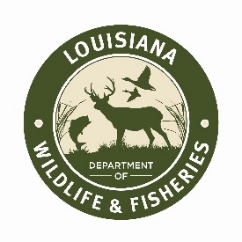 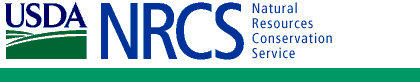 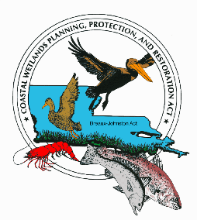 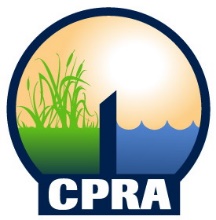 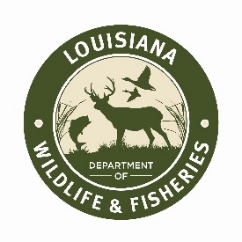 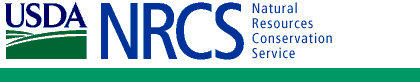 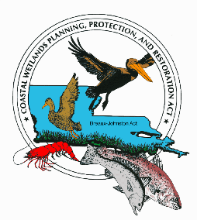 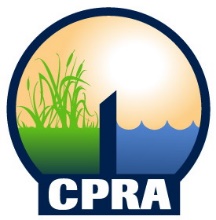 COASTWIDE NUTRIA CONTROL PROGRAMDESIGNATED ASSISTANT FORM (2023-2024)As a program requirement for the Coastwide Nutria Control Program, everyone who is harvesting nutria for the incentive payment must carry their registration card at all times when in possession of nutria tails.  This could be anyone who is trapping/hunting for a registered participant or anyone who is turning tails in to a collection site for a participant.  Anyone trapping/hunting for a registered participant must trap/hunt nutria from the participant’s registered property only.  Anyone that is listed on this DESIGNATED ASSISTANT FORM will receive a registration card listing the participant who the designated assistant works for.Participant’s Name ____________________________If a designated assistant will be HARVESTING NUTRIA and bringing tails to a collection site please use the spaces below:NOTE: Anyone hunting/trapping nutria must have a trapping license numberAssistant’s Name_______________________________		Assistant’s Trapping License#___________________________Assistant’s Name_______________________________		Assistant’s Trapping License#___________________________Assistant’s Name_______________________________		Assistant’s Trapping License#___________________________Assistant’s Name_______________________________		Assistant’s Trapping License#___________________________Assistant’s Name_______________________________		Assistant’s Trapping License#___________________________If a designated assistant will ONLY be bringing tails to a collection site please use the spaces below:NOTE: If the assistant is going to be hunting/trapping they must have a trapping license number and use the above sectionAssistant’s Name_______________________________		Assistant’s Driver’s License #___________________________Assistant’s Name_______________________________		Assistant’s Driver’s License #___________________________Assistant’s Name_______________________________		Assistant’s Driver’s License #___________________________Assistant’s Name_______________________________		Assistant’s Driver’s License #___________________________Assistant’s Name_______________________________		Assistant’s Driver’s License #___________________________COASTAL AND NONGAME RESOURCES DIVISION2023-2024 COASTWIDE NUTRIA CONTROL PROGRAMSERVICE AGREEMENTI HEREBY AGREE THAT I WILL FOLLOW ALL RULES AND REGULATIONS PERTAINING TO THE PUBLIC AND/OR PRIVATE PROPERTIES I HARVEST AND WILL ABIDE BY THE FOLLOWING:All 2023-2024 Louisiana trapping and Coastwide Nutria Control Program (CNCP) rules and regulations will be strictly adhered to.Participation in the CNCP is a privilege that can be rescinded at any time. Violation of any WMA or refuge rules/regulations, any other fish and wildlife laws, or failure to comply with the stipulations in this Agreement may result in cancellation of the participant’s CNCP privileges. Additionally, LDWF has the right to temporarily suspend CNCP privileges if the participant has a pending violation. LDWF has the right to revoke privileges due to inappropriate behavior towards LDWF or its contractors.Participation in the CNCP requires a valid Louisiana trapping license and submission of a completed CNCP application to the department. Applications determined to be incomplete will be alerted via phone, email, and/or letter that registration could not be finalized. For applications determined to be complete and valid, the participant will be notified by mail that his registration is finalized and a CNCP registration card will be issued.The participant must indicate in the application if one or more assistants will aid harvest or deliver tails on his behalf to the collection station. The participant is responsible for their assistant’s conduct while their assistants are harvesting nutria as part of the program. Any misconduct by the assistant may result in the cancellation of the assistant’s and participant’s CNCP privileges. Applications submitted to LDWF by October 1 will be processed by the opening of the trapping season. Applications submitted after October 1 will be processed in the order received, but might not be finalized before the start of the trapping season.Applications listing only water bodies, without signature of an adjacent landowner or designated representative, will be considered incomplete. Only nutria harvested during the open trapping season, from coastal Louisiana (south of Interstate 10 from the Louisiana-Texas line to Baton Rouge, I-12 from Baton Rouge to Slidell, and I-10 from Slidell to the Louisiana-Mississippi line) and taken from properties registered in the CNCP can be included in this program.Nutria may be taken by trap, rifle, or shotgun. If using a shotgun, only steel shot no larger than F-steel may be used. Nutria may not be harvested from water bodies if participant does not have permission to harvest from land adjacent to water bodies.During gun deer season on public lands, anyone taking nutria must display 400 square inches of “Hunter Orange” or “Blaze Pink” and wear a “Hunter Orange” or “Blaze Pink” cap or hat.Participants must dispose of nutria carcasses in a manner to prevent consumption by birdsIf leaving nutria carcass in waterways must cut open the belly so carcass sinksBury or place carcasses in heavy overhead vegetation so completely hidden Remove carcass from the trapping/hunting area if being sold whole for fur or meat or donated to CNCP for LSU research – Contact CNCP at 337-735-8675 for list of fur/meat dealersParticipants and assistants must carry their CNCP registration card when harvesting nutria for the CNCP and when delivering nutria tails to collection stations. Any assistant that is aiding in the harvest of nutria as part of the program must also have a valid Louisiana trapping license. Participants will receive by mail with their CNCP registration card a schedule of locations, dates, and times for tail collections. It is the responsibility of the participants to turn in tails to the collection station during the hours listed on the schedule.Only well-preserved nutria tails (iced, frozen, or well-salted) greater than 7 inches in length will be accepted. Nutria tails must be preserved in a manner that allows counting individual tails (cannot be frozen together in a block).All nutria tails in possession must be delivered by the participant or assistant by the last day of collection for the 2023-2024 season.  Possession of detached nutria tails outside of the CNCP season, even if the nutria were harvested during the season, is a violation of CNCP rules.Participants will sign the receipt/voucher provided at the collection station to acknowledge the number of tails presented and accuracy of information provided. Checks will be mailed to the address we have on file and under no circumstances will participants be allowed to pick up checks from LDWF or its contractor.Nighttime (one-half hour after official sunset to one-half hour before official sunrise) hunting on private land from November 20 to the last day of February is allowed with a permit. Permit must be obtained through your regional LDWF Enforcement Office. Permit holders must carry written permission from landowner while hunting and must notify their regional Enforcement Office 24-hours prior to night hunting.Nighttime (one-half hour after official sunset to one-half hour before official sunrise) hunting on private land during the month of March is allowed without a permit. Participant must carry written permission from landowner while hunting and must notify the sheriff’s office of the parish where harvesting 24-hours prior to night hunting.No LDWF employee may participate in the CNCP. By signing below, you certify that you are not an employee of LDWF. CERTIFICATION OF RECEIPT OF COASTWIDE NUTRIA CONTROL PROGRAM SERVICE AGREEMENT2023-2024I HAVE READ THE PRECEDING AND UNDERSTAND THAT BY SIGNING BELOW I AGREE TO THE TERMS AND CONDITIONS OF THIS AGREEMENT.Date: ____________________Name: ________________________________________________________________________Participant Signature: ____________________________________________________________Please return completed application to:LDWFAttn:  CNCP200 Dulles Drive, Rm. 1013Lafayette, LA 70506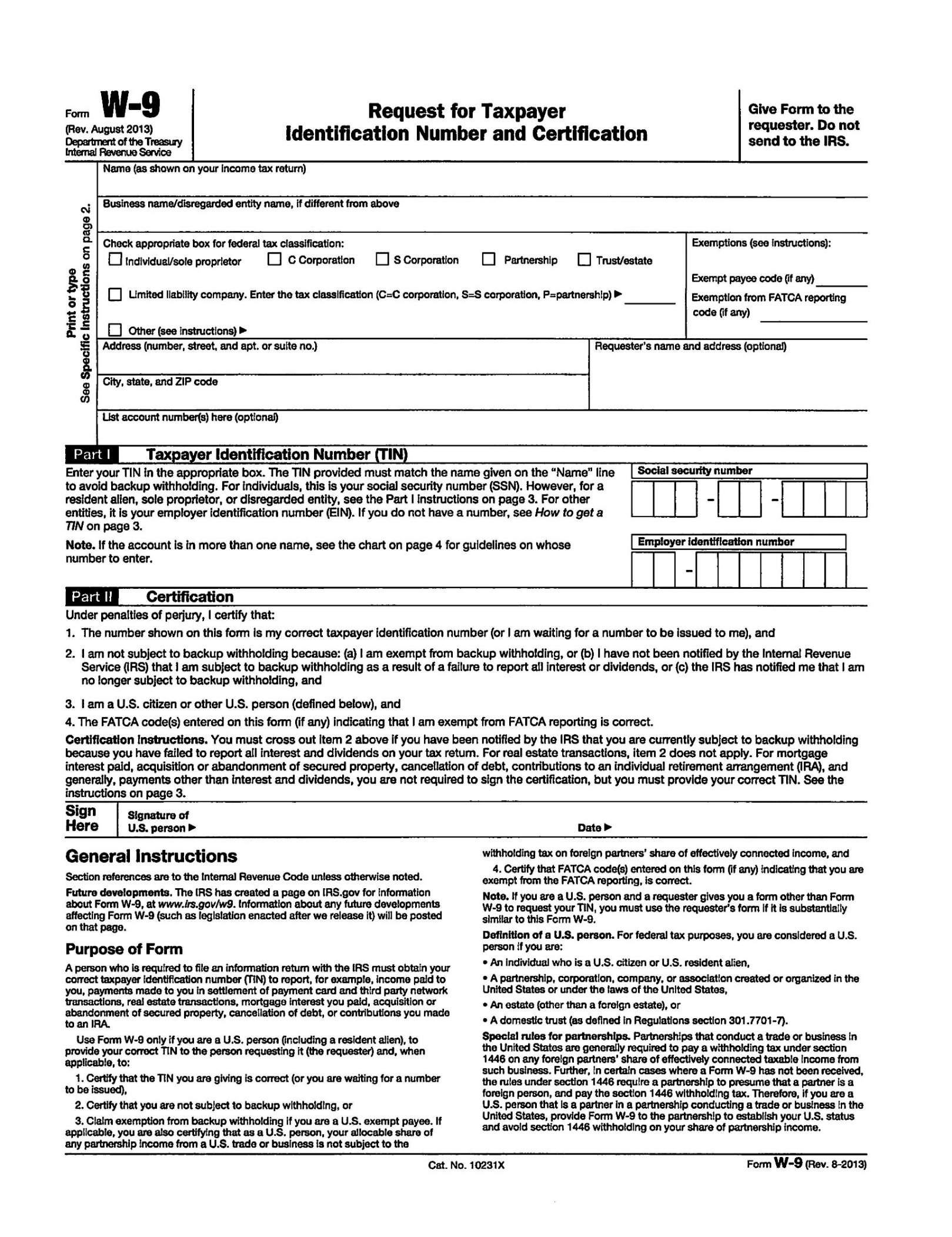 NameAcresMajor ParishNameAcresMajor ParishBayou Cannon2,381IbervilleLake Henderson South1,141St. MartinBig Island2,933IbervilleLake Long4,845LafourcheCow Island7,319St. MartinLake Natchez1,922IbervilleCrook Chene Cove6,950St. MartinMiddle Flat4,848IbervilleDuck Lake8,499St. MartinPatent Plaquemines1,832PlaqueminesFlat Lake9,658St. MartinPatent Terrebonne East709TerrebonneGrand Lake East3,535St. MartinPatent Terrebonne West206TerrebonneGrand Lake North40,470IberiaPierre Part South1,078St. MartinGrand Lake South8,114St. MaryQuitclaim Plaquemines609PlaqueminesGrassy Lake North8,974IbervilleSixmile Lake11,611St. MartinGrosse Tete1,385IbervilleSweet Bay Lake2,328St. MaryGulf Accr. Cameron2,715CameronHog Island2,027IberiaLake Boeuf4,881Lafourche